Haluan liittyä Kokemus- ja vertaistoimijat ry:n jäseneksi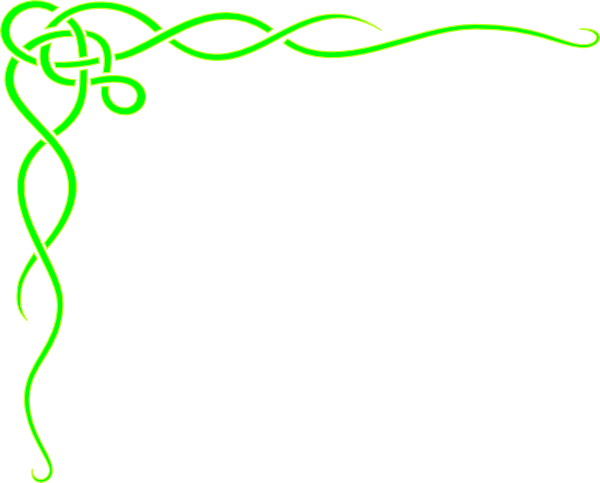 Yhdistyksen tarkoituksena on:edistää mielen hyvinvointia ja tukea päihteettömän elämän mahdollisuuksialisätä ymmärrystä erityisryhmiä kohtaan ja vähentää leimaamistamahdollistaa matalan kynnyksen toimintojen syntymistätukea vertaisuutta ja vertaistukiryhmien syntymistäOlkkarin arvot ovat tasa-arvoisuus, leimaamattomuus, kuulluksi tuleminen ja kävijälähtöisyys. Hallitus hyväksyy aina uudet jäsenet, jonka jälkeen saat jäsenpostia ja voit maksaa jäsenmaksun. Vuoden 2019 jäsenmaksun suuruus on 5 euroa. Liittymällä Kokemus- ja vertaistoimijat ry:n jäseneksi liityt samalla Mielenterveyden keskusliiton (MTKL) jäseneksi.
Jäsen, joka ei ole maksanut jäsenmaksuaan vuoden loppuun mennessä, katsotaan eronneen yhdistyksestä.Nimi: ________________________________Osoite: __________________________________________________________________________Puhelin: ______________________________S-posti: __________________________Tietoja voidaan käyttää suoramarkkinoinnissaEn halua ilmaista jäsenetulehteä (Revanssi)Ensisijainen liittymissyy / suosittelija: __________________________________________________________________________________________________________________________________________
Yllä olevat tiedot kerätään jäsenmaksun laskuttamiseen, jäsenkirjeen ja -korttien sekä jäsenetulehden lähettämiseen. Jäsenrekisteri liitetään MTKL:n valtakunnalliseen järjestelmään. Tietoja säilytetään suojattuna ja käsitellään luottamuksellisesti EU:n yleistä tietosuoja-asetusta noudattaen.Hyväksyn tietojeni tallentamisen jäsenrekisteriin ___________________________________	Päivämäärä ja paikka
_____________________________________________		Allekirjoitus